Программа энергосбережения и повышения энергетической эффективности на 2016 – 2019 гг.Администрации Савеевского сельского поселения Рославльского района Смоленской областиСмоленск 2016 г.РАЗДЕЛ 1.Паспорт программы  энергосбережения и повышения энергетической эффективности	РАЗДЕЛ 2.РАСЧЕТ ЦЕЛЕВЫХ ПОКАЗАТЕЛЕЙ ПРОГРАММЫ ЭНЕРГОСБЕРЕЖЕНИЯ И ПОВЫШЕНИЯ ЭНЕРГЕТИЧЕСКОЙ ЭФФЕКТИВНОСТИ ОРГАНИЗАЦИЙ С УЧАСТИЕМ ГОСУДАРСТВА И МУНИЦИПАЛЬНЫХ ОБРАЗОВАНИЙ2.1. СВЕДЕНИЯ О ЦЕЛЕВЫХ ПОКАЗАТЕЛЯХ ПРОГРАММЫ ЭНЕРГОСБЕРЕЖЕНИЯ И ПОВЫШЕНИЯ ЭНЕРГЕТИЧЕСКОЙ ЭФФЕКТИВНОСТИ2.2. ЗНАЧЕНИЯ ИНДИКАТОРОВ, НЕОБХОДИМЫХ ДЛЯ РАСЧЕТА ЦЕЛЕВЫХ ПОКАЗАТЕЛЕЙ ПРОГРАММЫ ЭНЕРГОСБЕРЕЖЕНИЯ И ПОВЫШЕНИЯ ЭНЕРГЕТИЧЕСКОЙ ЭФФЕКТИВНОСТИРАЗДЕЛ 3. КРАТКАЯ ХАРАКТЕРИСТИКА ОБЪЕКТА.АНАЛИЗ ПОТРЕБЛЕНИЯ ЭНЕРГЕТИЧЕСКИХ РЕСУРСОВ ЗА ПРЕДШЕСТВУЮЩИЙ ПЕРИОД.Общие сведения об организацииНа территории сельского поселения находятся 2 артезианских скважины с 2-мя водонапорными башнями, которые находятся в собственности гарантирующей компании МУП «Радуга» «Рославльский район» Смоленской области.Централизованные котельные, тепловые электростанции и многоквартирные дома на территории сельского поселения – отсутствуют.Характеристика зданий, строений, сооруженийЗдание АдминистрацииВ здании Администрации на основе договора о безвозмездном пользовании расположен фельдшерско-акушерский пункт, занимающий площадь 100 м2.Система электроснабженияПоставщиком электрической энергии здания Администрации является филиал «СмоленскАтомЭнергоСбыт». Имеется 1 ввод электрической энергии с установленным прибором учета электрической энергии – ЦЭ6807П (класс точности – 1,0; год очередной поверки – 2007 г.).Система внутреннего освещения помещений Администрации включает 18 компактных люминесцентных ламп мощностью по 20 Вт и 9 люминесцентных светильников мощностью по 72 Вт. В помещениях ФАП установлены 4 лампы накаливания мощностью по 60 Вт.Система отопленияОтопление помещений Администрации осуществляется от 6-ти бетонных электрических обогревателей, отопление помещений ФАП от  12-ти бетонных электрических обогревателей. Поставщиком электрической энергии является филиал «СмоленскАтомЭнергоСбыт». В помещениях Администрации установлены 2 деревянных оконных блока площадью 2,08 м2 и 7 оконных блоков из ПВХ профиля площадью 9,8 м2, а также 4 деревянных входных двери площадью 6,4 м2 и 1 металлическая входная дверь площадью 1,8 м2.В помещениях ФАП установлены 4 деревянных оконных блока площадью 4,16 м2, а также 4 деревянных входных двери площадью 6,4 м2.Система водоснабженияЦентрализованная система холодного, горячего водоснабжения и водоотведения в здании Администрации – отсутствуют.Характеристика уличного освещенияПоставщиком электрической энергии является филиал «СмоленскАтомЭнергоСбыт». На балансе Савеевского сельского поселения находятся 6 светильников (ЖКУ-250), оборудованные дугоразрядными лампами мощностью по 250 Вт и 29 светильников (ЖКУ-150), оборудованные натриевыми лампами мощностью по 150 Вт. Установлены фотореле в количестве 16-ти штук.Учет потребления электроэнергии уличным освещением ведется по приборам учета электрической энергии в количестве 16-ти штук: ЦЭ6807П – 16 шт. Все установленные приборы учета электрической энергии имеют наивысший класс точности (1,0) и проходят поверку в срок.Характеристика потребителей моторного топливаПоставщиком моторного топлива является ООО «РН-Карт Смоленск».На балансе Администрации находится 1 единица автотранспорта         марки: ВАЗ 21074 (легковой автомобиль). Общий пробег автотранспортом за 2015 год: 30 000 км.Оснащенность вводов энергетических ресурсов приборами учетаСтруктура фактических затрат на энергетические ресурсыв 2015 (базовом) годуРис. 1 Структура фактических затрат на ТЭР в 2015 г.Предлагаемые мероприятия в области энергосбережения:Замена дугоразрядных и натриевых ламп уличного освещения (E40 250W – 6 шт., E40 150W – 29 шт.) на светодиодные лампы (E40 80W). Замена люминесцентных светильников внутреннего освещения (G13 72W – 9 шт.) на светодиодные светильники (T8 26W) в помещениях Администрации.Замена деревянных оконных блоков на оконные блоки из ПВХ профиля (2 шт. – 2,08 м2) в помещениях Администрации.Ремонт и утепление кровли здания Администрации.Мероприятия по сокращению потребления моторного топлива в рамках программы энергосбережения и повышения энергетической эффективности проводить нецелесообразно в связи с высоким сроком окупаемости.РАЗДЕЛ 4. Перечень МероприятиЙ по энергосбережению и повышению энергоэффективности, НАПРАВЛЕННЫй НА ДОСТИЖЕНИЕ ЗНАЧЕНИЙ ЦЕЛЕВЫХ ПОКАЗАТЕЛЕЙ4.1. Основные направления энергосбережения  и повышения энергетической эффективностиДля достижения указанных целей и выполнения задач в рамках Программы предусматривается проведение организационных, правовых, технических, технологических и экономических мероприятий, включающих:- развитие нормативно-правовой базы энергосбережения;- энергосбережение и повышение энергетической эффективности;- энергосбережение и повышение энергетической эффективности на транспорте;- информационное обеспечение и пропаганду энергосбережения.4.1.1. Развитие нормативно-правовой базы энергосбереженияМероприятия раздела направлены на совершенствование нормативно-правовой базы в области стимулирования энергосбережения и повышения энергетической эффективности:- разработка и издание приказов, устанавливающих на определенный этап перечень выполняемых мероприятий, ответственных лиц, достигаемый эффект, систему отчетных показателей, а также системы наказания и поощрения.4.1.2. Энергосбережение и повышение энергетической эффективностиВ рамках настоящей Программы предполагается реализация первоочередных мер, направленных на повышение энергоэффективности:- проведения мероприятий по сокращению объемов потребления ТЭР.4.1.3. Информационное обеспечение и пропаганда  энергосбереженияИнформационное обеспечение и пропаганда энергосбережения представляет собой вовлечение в процесс энергосбережения работников учреждения путем формирования устойчивого внимания к этой проблеме, создание мнения о важности и необходимости энергосбережения.Программные мероприятия по данному направлению:- предоставление в простых и доступных формах информации о способах энергосбережения, преимуществах энергосберегающих технологий и оборудования, особенностях их выбора и эксплуатации;- активное формирование порицания энергорасточительства и престижа экономного отношения к энергоресурсам;- вовлечение в процесс энергосбережения всех работников учреждения;- проведение занятий по основам энергосбережения среди работников, позволяющих формировать мировоззрение на рачительное использование энергоресурсов;- материальное стимулирования энергосбережения работников учреждения.4.2. Мероприятия по каждому виду потребляемых энергоресурсовМероприятия в системе электроснабженияПричина перехода на энергосберегающую светодиодную продукцию. Качество светодиодного освещения обеспечивает необходимую светоотдачу и благоприятный спектр излучения, превосходит по сроку службы лампу накаливания в 8-25 раз и снижают энергопотребление при равной мощности лучей в 6-10 раз, имеют высокую защиту от перепадов напряжения. Окупаемость светодиодных ламп при установке их в систему освещения и в настольные лампы будет максимальной при комбинированном использовании последних с потолочными светильниками по зонам освещения. Замена всех ламп накаливания в осветительной системе по мере их выработки позволит экономить расходы на электроэнергию в большем проценте.Светодиодные лампы не содержат ртути и могут обеспечить экономическую выгоду с меньшими затратами на техническое обслуживание и большей эффективностью. Преимуществом этих ламп может быть и их длительный срок эксплуатации. Галогенные и люминесцентные лампы могут работать до 25000 часов, тогда как LED поднимают этот показатель на качественно новый уровень - до 100 000 часов. Срок службы ламп обладает существенным преимуществом для производителей, поскольку любые работы по обслуживанию, эксплуатации, замене креплений требуют денег. И, фактически, светодиодные лампы требуют одной трети энергии традиционных методов освещения.Мероприятия в системе отопленияТеплопотери через окно происходят по нескольким каналам: потери через оконный блок и переплеты (мостики холода, неплотности), потери за счет теплопроводности воздуха и конвективных потоков между стеклами, а также теплопотери посредством теплового излучения. Очевидно что, величина теплопотерь через оконный блок напрямую зависит от конструкции окна, используемых материалов, качества изготовления. В реальности она составляет около 10 % от общих теплопотерь из помещения. Остальные два канала теплопотерь - это потери непосредственно через остекление. Решение проблемы энергосбережения возможно только с помощью применения системных, комплексных мер. Особую роль в энергобалансе здания играют светопрозрачные конструкции. Уровень их теплозащиты уступает теплозащите стеновых конструкций зданий. В настоящее время в России применяются следующие основные способы повышения энергоэффективности светопрозрачных конструкций:- переход от одно- и двухкамерных стеклопакетов к трех- и более камерным;- применение термопленки (теплопоглощающее остекление);- наполнения стеклопакетов инертными газами.При замене деревянных блоков на пластиковые с двухкамерным стеклопакетом окупаемость мероприятия составит в среднем не более двадцати пяти лет.Традиционная кровля состоит из несущей плиты или деревянных досок, на которую по слою пароизоляции уложен теплоизоляционный материал, защищенный от воздействия атмосферных осадков гидроизоляционным ковром. Это один из самых распространенных и недорогих способов устройства крыши в зданиях.Интерес представляет энергосберегающий эффект от замены изношенной и несовременной тепловой изоляции с низким коэффициентом сопротивления теплопередаче на новую, имеющую более высокие показатели теплозащиты. Помимо этого за счѐт замены изоляции значительно 51  снижаются теплопотери за счѐт нагрева инфильтрационного воздуха, которые являются следствием неплотностей. Эти потери зачастую составляют более 25% от общих теплопотерь помещения. Данное мероприятие может быть использовано для снижения тепловых потерь через наружные ограждения и для устранения выпадения конденсата на внутренней поверхности наружных ограждений. Может привести к изменению класса энергетической эффективности здания. Для соблюдения нормативных значений сопротивления теплопередаче применяются многослойные ограждающие конструкции с утеплителем. В качестве утеплителя могут применяться минераловатные плиты, пенополистирол, эковата и другие материалы, обладающие низкой теплопроводностью.Организационные мероприятияПЕРЕЧЕНЬ МЕРОПРИЯТИЙ ПРОГРАММЫ ЭНЕРГОСБЕРЕЖЕНИЯ И ПОВЫШЕНИЯЭНЕРГЕТИЧЕСКОЙ ЭФФЕКТИВНОСТИРАЗДЕЛ 5.      СИСТЕМА МОНИТОРИНГА, УПРАВЛЕНИЯ И КОНТРОЛЯ ЗА ХОДОМ ВЫПОЛНЕНИЯ ПРОГРАММЫ.Важнейшим фактором эффективной реализации Программы мероприятий по энергосбережению является грамотно построенная и внедренная система мониторинга за ходом реализации Программы и система реагирования на отклонения от плана внедрения мероприятий по энергосбережению.В соответствии с постановлением Администрации Смоленской области  от 24 октября 2014 г. № 724 «О региональной автоматизированной системе сбора данных в области энергосбережения и повышения энергетической эффективности на территории Смоленской области «Мониторинг энергоэффективности» (далее – Постановление) создана и введена в промышленную эксплуатацию региональная автоматизированная система в области энергосбережения и повышения энергетической эффективности (далее – Региональная система).В соответствии с  Постановлением, органы исполнительной власти Смоленской области и бюджетные учреждения регионального подчинения должны представлять информацию в области энергосбережения, необходимую для включения в Региональную систему, начиная с 1 ноября 2014 года.Помимо этого по состоянию на 1 января года, следующего за отчетным в соответствии с приказом Министерства энергетики Российской Федерации от 30.06.2014 г. № 398 «Об утверждении требований к форме программ в области энергосбережения и повышения энергетической эффективности организаций с участием государства и муниципального образования, организаций осуществляющих регулируемые виды деятельности, и отчетности о ходе их реализации» формируются отчеты о реализации Программы.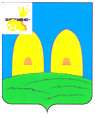 АДМИНИСТРАЦИЯСАВЕЕВСКОГО СЕЛЬСКОГО ПОСЕЛЕНИЯРОСЛАВЛЬСКОГО РАЙОНА СМОЛЕНСКОЙ ОБЛАСТИПОСТАНОВЛЕНИЕот 01.02.2016г. № 4 АДМИНИСТРАЦИЯСАВЕЕВСКОГО СЕЛЬСКОГО ПОСЕЛЕНИЯРОСЛАВЛЬСКОГО РАЙОНА СМОЛЕНСКОЙ ОБЛАСТИПОСТАНОВЛЕНИЕот 01.02.2016г. № 4 Об утверждении Программы энергосбережения и повышения энергетической эффективности на 2016-2019 г.г. Администрации Савеевского сельского поселения Рославльского района Смоленской области В соответствии с Федеральным законом от 23.11.2009 №261 -ФЗ "Об энергосбережении и повышении энергетической эффективности и о внесении изменений в отдельные законодательные акты Российской Федерации Администрация Савеевского сельского поселения Рославльского района Смоленской областип о с т а н о в л я е т :                                                                     1.Утвердить Программу энергосбережения и повышения энергетической эффективности на 2016-2019 г.г.  Администрации Савеевского сельского поселения Рославльского района Смоленской области.                                                                                                          2. Признать утратившим силу постановление Администрации Савеевского сельского поселения от 16.10.2014г. № 22 об утверждении муниципальной долгосрочной целевой программы «Энергосбережение и повышение энергетической эффективности на территории Савеевского сельского поселения Рославльского района Смоленской области» на 2014-2016.                                                                  3. Настоящее постановление  подлежит обнародованию путем размещения на официальном сайте Администрации Савеевского сельского поселения Рославльского района Смоленской области.       4. Контроль за исполнением постановления оставляю за собой.                                                                                                                 Глава муниципального образования                                          Савеевского сельского поселения                                             Рославльского района Смоленской области                     С.В. Иванов             УТВЕРЖДАЮГлава муниципального образования Савеевского сельского поселения Рославльского района Смоленской области____________/Иванов С.В./м.п. «__» __________________2016 г.Полное наименование организацииАдминистрация Савеевского сельского поселения Рославльского района Смоленской областиИНН 6725011770Юридический адрес: 216546, Смоленская область, Рославльский район, д. СавеевоГлава муниципального образования Савеевского сельского поселения Рославльского района Смоленской области: Иванов Сергей ВасильевичОснования для разработки программыПравовые основания: - Федеральный закон от 23 ноября 2009 года № 261-ФЗ «Об энергосбережении и повышении энергетической эффективности и о внесении изменений в отдельные законодательные акты Российской Федерации» - Приказ Министерства экономического развития РФ       от 24 октября 2011 г. № 591 «О порядке определения объемов снижения потребляемых государственным  учреждением ресурсов в сопоставимых условиях».- Распоряжение Правительства Российской Федерации от 27 декабря 2010 г. № 2446р Государственная программа Российской Федерации «Энергосбережение и повышение энергетической эффективности на период до 2020 года».- Приказ Министерства Энергетики РФ №398 от 30 июня 2014 года «Об утверждении требований к форме программ в области энергосбережения и повышения энергетической эффективности организаций с участием государства и муниципального образования, организаций, осуществляющих регулируемые виды деятельности, и отчетности о ходе их реализации».
- Закон Смоленской области от 30.05.2013 N 47-з
«Об энергосбережении и о повышении энергетической эффективности на территории Смоленской области»  (принят Смоленской областной Думой 30.05.2013).- Постановление Правительства РФ от 31 декабря 2009 года № 1225 «О требованиях к региональным и муниципальным программам в области энергосбережения и повышения энергетической эффективности»Полное наименование исполнителей и (или) соисполнителей программыАдминистрация Савеевского сельского поселения Рославльского района Смоленской областиКонтактное лицо:ФИО: Иванова Анастасия НиколаевнаДолжность: БухгалтерТелефон: +7 (48134) 5-43-17e-mail: saveevo2013@yandex.ruПолное наименование разработчиков программыОткрытое Акционерное Общество «Центр энергосбережения и повышения энергетической эффективности»ИНН 6731077881Юридический адрес: 214019, г. Смоленск, Трамвайный проезд, 12Фактический адрес: 214000, г. Смоленск, ул. Маршала Жукова, 21Генеральный директор ОАО «ЦЭПЭ»: Горбатко Сергей ЯковлевичЦели программы- Выполнение требований, установленных Федеральным законом Российской Федерации от 23 ноября 2009 г.        № 261-ФЗ «Об энергосбережении и о повышении энергетической эффективности и о внесении изменений в отдельные законодательные акты Российской Федерации». - Повышение энергетической эффективности экономики казенного учреждения.- Обеспечение системности и комплексности при проведении мероприятий по энергосбережению.Задачи программы- Реализация организационных мероприятий по энергосбережению и повышению энергетической эффективности.- Повышение эффективности системы теплоснабжения.- Повышение эффективности системы электроснабжения.- Повышение эффективности системы водоснабжения и водоотведения.- Внедрение новых энергосберегающих технологий, оборудования и материалов   в учреждении.- Снижение потерь в сетях электро-, тепло-, газо- и водоснабжения.- Создание условий для привлечения инвестиций в целях внедрения энергосберегающих технологий, в том числе и на рынке энергосервисных услуг.- Обновление основных производственных фондов экономики на базе новых энерго- и ресурсосберегающих технологий и оборудования, автоматизированных систем и информатики.Сроки реализации программы2016 – 2019 гг.Целевые показателиСнижение потребления электрической энергии в натуральном выражении (кВт·ч).Снижение потребления моторного топлива в натуральном выражении (л).Оснащенность приборами учета (ПУ) каждого вида потребляемого энергетического ресурса, %.Удельный расход ЭЭ на снабжение органов местного самоуправления и муниципальных учреждений (кВт*ч/м2). Удельный расход ЭЭ в системах уличного освещения (кВт*ч/м2).Источники и объемы финансового обеспечения реализации программыОбщий объем финансирования мероприятий Программы составляет 320,5 тыс. руб., в том числе:- бюджетные средства – 320,5 тыс. руб.;- энергосервисные контракты – 0 тыс. руб. (средства инвестора).Планируемые результаты реализации программыЭкономия электрической энергии – 24 396 кВт*ч (155,28 тыс. руб.)№ п/пНаименование показателяЕд. измер.Плановые значения целевых показателейПлановые значения целевых показателейПлановые значения целевых показателейПлановые значения целевых показателей№ п/пНаименование показателяЕд. измер.201620172018201912345671Снижение потребления ЭЭ в натуральном выражениикВт*ч03545400057612Снижение потребления ТЭ в натуральном выраженииГкал----3Снижение потребления природного газа в натуральном выражениим3----4Снижение потребления воды в натуральном выражениим3----5Снижение потребления твердого печного топлива в натуральном выражениим3----6Снижение потребления моторного топлива в натуральном выражениил00007Доля объема ЭЭ, расчеты за которую осуществляются с использованием приборов учета%1001001001008Доля объема ТЭ, расчеты за которую осуществляются с использованием приборов учета%----9Доля объема ХВС, расчеты за которую осуществляются с использованием приборов учета%----10Доля объема ГВС, расчеты за которую осуществляются с использованием приборов учета%----11Доля объема природного газа, расчеты за который осуществляются с использованием приборов учета%----12Доля объема ТЭР, производимых с использованием возобновляемых источников энергии и (или) ВЭР %----13Удельный расход ЭЭ на снабжение органов местного самоуправления и муниципальных учреждений кВт*ч/м279,9977,4975,4654,7014Удельный расход ТЭ на снабжение органов местного самоуправления и муниципальных учрежденийГкал/м2----15Удельный расход ХВС на снабжение органов местного самоуправления и муниципальных учрежденийм3/чел.----16Удельный расход ГВС на снабжение органов местного самоуправления и муниципальных учрежденийм3/чел.----17Удельный расход природного газа на снабжение органов местного самоуправления и муниципальных учрежденийм3/чел.----18Отношение экономии ТЭР и воды в стоимостном выражении, достижение которой планируется в результате реализации энергосервисных договоров (контрактов) %000019Количество энергосервисных договоров (контрактов), заключенных органами местного самоуправления и муниципальными учреждениями шт.000020Удельный расход ЭЭ в многоквартирных домахкВт*ч/м2----21Удельный расход ТЭ в многоквартирных домахГкал/м2----22Удельный расход ХВС в   многоквартирных домахм3/чел.----23Удельный расход ГВС в    многоквартирных домахм3/чел.----24Удельный расход природного газа в многоквартирных домах с индивидуальными системами газового отопления м3/м2----25Удельный расход природного газа в многоквартирных домах с иными системами теплоснабжения м3/чел.----26Удельный суммарный расход ТЭР в многоквартирных домахт.у.т/м2----27Удельный расход топлива на выработку ТЭ на ТЭС т.у.т./Гкал----28Удельный расход топлива на выработку ТЭ на котельныхт.у.т./Гкал----29Удельный расход ЭЭ, используемой при передаче ТЭ в системах теплоснабжения кВт*ч/Гкал----30Доля потерь ТЭ при ее передаче в общем объеме переданной тепловой энергии%----31Доля потерь воды при ее передаче в общем объеме переданной воды%н.д.н.д.н.д.н.д.32Удельный расход ЭЭ, используемой для передачи (транспортировки) воды в системах водоснабжениякВт*ч/м3н.д.н.д.н.д.н.д.33Удельный расход ЭЭ, используемой в системах водоотведения кВт*ч/м3----34Удельный расход ЭЭ в системах уличного освещениякВт*ч/м24,884,263,533,0235Количество высокоэкономичных по использованию моторного топлива и ЭЭ ТС, относящихся к общественному транспорту шт.----36Количество ТС, относящихся к общественному транспорту, регулирование тарифов на услуги по перевозке на котором осуществляется муниципальным образованием, в отношении которых проведены мероприятия по энергосбережениюшт.----37Количество ТС, использующих природный газ, газовые смеси, сжиженный углеводородный газ в качестве моторного топлива, относящихся к общественному транспорту шт.----38Количество ТС с автономным источником ЭЭ, относящихся к общественному транспорту шт.----39Количество ТС, в отношении которых проведены мероприятия по энергосбережению и повышению энергетической эффективности шт.----40Количество ТС с автономным источником ЭЭ, используемых органами местного самоуправления, муниципальными учреждениями и муниципальными унитарными предприятиями шт.----№ п/пНаименование показателяЕд. измер.Значение 2015 (базового) годаПлановые значения индикаторовПлановые значения индикаторовПлановые значения индикаторовПлановые значения индикаторов№ п/пНаименование показателяЕд. измер.Значение 2015 (базового) года2016201720182019123456781Объемы потребления ЭЭкВт*ч36942369423339729397236362Объемы потребления ТЭГкал-----3Объемы потребления природного газам3-----4Объемы потребления твердого печного топлива м3-----5Объемы потребления воды м3-----6Объемы потребления моторного топлива л294629462946294629467Количество вводов ЭЭ, всегошт.17171717178Количество вводов ЭЭ, оснащенных приборами учеташт.17171717179Количество вводов ТЭ, всегошт.-----10Количество вводов ТЭ, оснащенных приборами учеташт.-----11Количество вводов природного газа, всегошт.-----12Количество вводов природного газа, оснащенных приборами учеташт.-----13Количество вводов ХВС, всегошт.-----14Количество вводов ХВС, оснащенных приборами учеташт.-----15Количество вводов ГВС, всегошт.-----16Количество вводов ГВС, оснащенных приборами учеташт.-----Полное наименованиеАдминистрация Савеевского сельского поселения Рославльского района Смоленской областиОсновной вид деятельностиДеятельность органов местного самоуправления поселковых и сельских населенных пунктовГод образования1980Проведение энергетического обследованияНе проводилосьЧисленность сотрудников, чел.7Объем финансирования на содержание учреждения в базовом году, тыс.руб.Объем финансирования учреждения  составил: электрическая энергия – 76 720 руб., уличное освещение – 158 042 руб.,моторное топливо – 94 198руб.ИТОГО: 328 960 руб.Год ввода в эксплуатацию1980Общая площадь здания, м2152Отапливаемая площадь здания, м234Вид энергоресурсаВводов всего, шт.Вводов, оснащенных 
приборами учета, шт.Оснащенность приборами учета, %Электрическая энергия11100Уличное освещение1616100№ п/пНаименование ТЭРЕд. измер.В натуральном выраженииВ денежном выражении, руб.В условном топливе, т.у.т.Средне-взвешенныйтариф1Электрическая энергиякВт*ч12 15876 7204,196,31(руб./кВт*ч)2Уличное освещениекВт*ч24 784158 0428,546,38(руб./кВт*ч)3Моторное топливо (АИ-92)л2 94694 1983,2931,97 (руб./л)ИтогоИтогоИтогоИтого328 96016,02-№ п/пНаименование мероприятияЕд. измер.Источник финансированияОбъем финансирования, тыс. руб.Ожидаемый эффект от мероприятияОжидаемый эффект от мероприятия№ п/пНаименование мероприятияЕд. измер.Источник финансированияОбъем финансирования, тыс. руб.В натуральном выраженииВ стоимостном выражении, тыс. руб.1Замена дугоразрядных и натриевых ламп уличного освещения на светодиодные лампыкВт*чБюджетные средства105946360,372Замена люминесцентных светильников внутреннего освещения на светодиодные светильникикВт*чБюджетные средства22,55703,60№ п/пНаименование мероприятияЕд. измер.Источник финансированияОбъем финансирования, тыс. руб.Ожидаемый эффект от мероприятияОжидаемый эффект от мероприятия№ п/пНаименование мероприятияЕд. измер.Источник финансированияОбъем финансирования, тыс. руб.В натуральном выраженииВ стоимостном выражении, тыс. руб.1Замена деревянных оконных блоков на оконные блоки из ПВХ профиля в помещениях АдминистрациикВт*чБюджетные средства101180,742Ремонт и утепление кровли в здании АдминистрациикВт*чБюджетные средства183315519,91№ п/пНаименование мероприятияВид энергоресурсаПланируемый год внедренияОбъём финансирования, тыс. руб.Источник финансирования1234561Разработка и издание приказа по организации об экономии энергоресурсов-2016--2Назначение приказом ответственного за внедрение плана энергосбережения-2016--3Организация работы по стимулированию персонала при внедрении им энергосберегающих мероприятий для энергосбережения на рабочих местах-2016--4Издание литературы, буклетов, плакатов и т.п. соответствующего направления и организация ознакомления с ними персонала-2016--5Установление системы нормирования потребления энергоресурсов и разработка «Положение о поощрении работников за экономию ТЭР»-2016-Процент от экономии6Популяризация жителей МО вопросам энергосбережения-2016--№ п/пНаименование мероприятия Программы2016 г.2016 г.2016 г.2016 г.2016 г.2017 г.2017 г.2017 г.2017 г.2017 г.№ п/пНаименование мероприятия ПрограммыФинансовое обеспечение реализации мероприятийФинансовое обеспечение реализации мероприятийЭкономия топливно-энергетических ресурсовЭкономия топливно-энергетических ресурсовЭкономия топливно-энергетических ресурсовФинансовое обеспечение реализации мероприятийФинансовое обеспечение реализации мероприятийЭкономия топливно-энергетических ресурсовЭкономия топливно-энергетических ресурсовЭкономия топливно-энергетических ресурсов№ п/пНаименование мероприятия ПрограммыФинансовое обеспечение реализации мероприятийФинансовое обеспечение реализации мероприятийв натуральном выражениив натуральном выражениив стоимостном выражении,      тыс. руб.Финансовое обеспечение реализации мероприятийФинансовое обеспечение реализации мероприятийв натуральном выражениив натуральном выражениив стоимостном выражении,      тыс. руб.№ п/пНаименование мероприятия Программыисточникобъем, тыс. руб.кол-воед. изм.в стоимостном выражении,      тыс. руб.источникобъем, тыс. руб.кол-воед. измв стоимостном выражении,      тыс. руб.1234567891011121Замена дугоразрядных и натриевых ламп уличного освещения на светодиодные лампы-----Бюджетные средства183165кВт*ч20,192Замена люминесцентных светильников внутреннего освещения на светодиодные светильники-----Бюджетные средства15380кВт*ч2,393Замена деревянных оконных блоков на оконные блоки из ПВХ профиля в помещениях Администрации----------4Ремонт и утепление кровли в здании Администрации----------5Выявление бесхозяйных объектов недвижимого имущества, используемых для передачи электрической и тепловой энергии, воды, организация постановки на учет таких объектов----------6Организация порядка управления (эксплуатации) бесхозяйными объектами недвижимого имущества, используемыми для передачи электрической и тепловой энергии, воды----------7Мероприятия в области регулирования цен (тарифов), направленные на стимулирование энергосбережения и повышения энергетической эффективности, в том числе переход к регулированию цен (тарифов) на основе долгосрочных параметров регулирования----------8Оснащение приборами учета используемых энергетических ресурсов в жилищном фонде----------9Прединвестиционная подготовка проектов и мероприятий в области энергосбережения----------10Модернизация оборудования, используемого для выработки тепловой энергии, передачи электрической и тепловой энергии----------11Расширение использования в качестве источников энергии вторичных энергетических ресурсов и (или) возобновляемых источников энергии----------12Снижение потребления энергетических ресурсов на собственные нужды при осуществлении регулируемых видов деятельности----------13Сокращение потерь электрической энергии, тепловой энергии при их передаче----------14Сокращению объемов электрической энергии, -используемой при переданне (транспортировке) воды----------15Сокращение потерь воды при ее передаче----------16Замещение бензина и дизельного топлива, используемых транспортными средствами в качестве моторного топлива, природным газом----------17Обучение в области энергосбережения и повышения энергетической эффективностиорганизационное мероприятие----организационное мероприятие----18Информационная поддержка и пропаганда энергосбережения и повышения энергетической эффективности муниципального образованияорганизационное мероприятие----организационное мероприятие----Всего по мероприятиямВсего по мероприятиямВсего по мероприятиям-ХХ-Х33ХХ22,58№ п/пНаименование мероприятия Программы2018 г.2018 г.2018 г.2018 г.2018 г.2019 г.2019 г.2019 г.2019 г.2019 г.№ п/пНаименование мероприятия ПрограммыФинансовое обеспечение реализации мероприятийФинансовое обеспечение реализации мероприятийЭкономия топливно-энергетических ресурсовЭкономия топливно-энергетических ресурсовЭкономия топливно-энергетических ресурсовФинансовое обеспечение реализации мероприятийФинансовое обеспечение реализации мероприятийЭкономия топливно-энергетических ресурсовЭкономия топливно-энергетических ресурсовЭкономия топливно-энергетических ресурсов№ п/пНаименование мероприятия ПрограммыФинансовое обеспечение реализации мероприятийФинансовое обеспечение реализации мероприятийв натуральном выражениив натуральном выражениив стоимостном выражении,      тыс. руб.Финансовое обеспечение реализации мероприятийФинансовое обеспечение реализации мероприятийв натуральном выражениив натуральном выражениив стоимостном выражении,      тыс. руб.№ п/пНаименование мероприятия Программыисточникобъем, тыс. руб.кол-воед. изм.в стоимостном выражении,      тыс. руб.источникобъем, тыс. руб.кол-воед. измв стоимостном выражении,      тыс. руб.1234567891011121Замена дугоразрядных и натриевых ламп уличного освещения на светодиодные лампыБюджетные средства513692кВт*ч23,55Бюджетные средства362606кВт*ч16,632Замена люминесцентных светильников внутреннего освещения на светодиодные светильникиБюджетные средства7,5190кВт*ч1,21-----3Замена деревянных оконных блоков на оконные блоки из ПВХ профиля в помещениях АдминистрацииБюджетные средства10118кВт*ч0,74-----4Ремонт и утепление кровли в здании Администрации-----Бюджетные средства1833155кВт*ч19,915Выявление бесхозяйных объектов недвижимого имущества, используемых для передачи электрической и тепловой энергии, воды, организация постановки на учет таких объектов----------6Организация порядка управления (эксплуатации) бесхозяйными объектами недвижимого имущества, используемыми для передачи электрической и тепловой энергии, воды----------7Мероприятия в области регулирования цен (тарифов), направленные на стимулирование энергосбережения и повышения энергетической эффективности, в том числе переход к регулированию цен (тарифов) на основе долгосрочных параметров регулирования----------8Оснащение приборами учета используемых энергетических ресурсов в жилищном фонде----------9Прединвестиционная подготовка проектов и мероприятий в области энергосбережения----------10Модернизация оборудования, используемого для выработки тепловой энергии, передачи электрической и тепловой энергии----------11Расширение использования в качестве источников энергии вторичных энергетических ресурсов и (или) возобновляемых источников энергии----------12Снижение потребления энергетических ресурсов на собственные нужды при осуществлении регулируемых видов деятельности----------13Сокращение потерь электрической энергии, тепловой энергии при их передаче----------14Сокращению объемов электрической энергии, -используемой при переданне (транспортировке) воды----------15Сокращение потерь воды при ее передаче----------16Замещение бензина и дизельного топлива, используемых транспортными средствами в качестве моторного топлива, природным газом----------17Обучение в области энергосбережения и повышения энергетической эффективностиорганизационное мероприятие----организационное мероприятие----18Информационная поддержка и пропаганда энергосбережения и повышения энергетической эффективности муниципального образованияорганизационное мероприятие----организационное мероприятие----Всего по мероприятиямВсего по мероприятиямВсего по мероприятиям68,5ХХ25,50Х219ХХ36,54